Controlador maestro Kaeser SAM 4.0: Disfrute hoy la técnica de mañana Industrie 4.0, internet de las cosas, prever y saber hoy lo que nos espera mañana, interconectar componentes y usar datos para el beneficio propio en cantidades mucho mayores que hasta ahora: el nuevo Sigma Air Manager 4.0 (SAM 4.0) lo hace posible y procura además un gran ahorro de energía al tiempo que una producción fiable, segura y eficiente de aire comprimido. El controlador maestro para todos los componentes de generación y tratamiento de aire comprimido SAM 4.0 se presenta en su nueva generación. Optimiza, entre otras cosas, la calidad de la presión, adapta automáticamente el rendimiento de la estación de aire comprimido en caso de oscilaciones de consumo, mejora la eficiencia energética del conjunto, teniendo en cuenta las pérdidas de regulación, de conmutación y la flexibilidad de la presión, y prepara su estación de aire comprimido para servicios del futuro, como Sigma Smart Air, un servicio que hace posible el mantenimiento predictivo. Todo esto mejora la seguridad de servicio y la eficiencia y reduce los costes de energía. Calidad máxima del aire comprimido que responde a las necesidades Conseguir esta calidad es posible, entre otras cosas, gracias a la regulación adaptativa en 3D. Esta regulación tiene en consideración las pérdidas de conmutación (arranques/paradas) y otras dimensiones que influyen en la eficiencia energética de un sistema de aire comprimido, como las pérdidas de regulación (marcha en vacío y convertidor de frecuencia) y la flexibilidad de la presión (elevación media por encima de la presión nominal). Este sistema de optimización patentado calcula y simula el óptimo posible alcanzable y regula los componentes conectados en consecuencia. La presión nominal determinada por el usuario es decisiva. Cuando las máquinas «hablan» El SAM 4.0 puede comunicarse en 30 idiomas. Su pantalla táctil en color de 12 pulgadas se maneja fácilmente y da de un vistazo toda la información sobre la eficiencia energética de la estación de aire comprimido. Los estados de servicio, la evolución de la presión, el caudal y el rendimiento, así como los avisos de avería activos en cada momento y también los pasados pueden visualizarse y analizarse con toda la facilidad del mundo, ya no solo in situ, sino desde cualquier sitio como el PC de una oficina u otro lugar por medio de la red. Así se gana en seguridad, se crea la base para futuros productos digitales y es posible gestionar la energía acorde a la ISO 50001. Sigma NetworkEl uso de la Kaeser Sigma Network además del SAM 4.0 supone una ventaja adicional. Se trata de una red autónoma de alta seguridad desarrollada por Kaeser especialmente para sus productos y basada en Ethernet que permite una monitorización y regulación óptima de los componentes de la estación de compresores.Preparados para el futuroEl SAM 4.0 también destaca por su versatilidad. Una interfaz para módulos de comunicación insertables permite una adaptación flexible a futuros cambios. El SAM 4.0 sigue la tendencia y garantiza el intercambio de datos e información en todo el sistema.El SAM 4.0 crece El SAM 4.0 está diseñado para responder ante un posible crecimiento de la estación de aire comprimido. Con una sencilla actualización del software es posible realizar una ampliación sin tener que invertir en hardware nuevo.Fichero: m-sam4.0-es3.366 caracteres  reproducción libre, solicite documentoFotos: 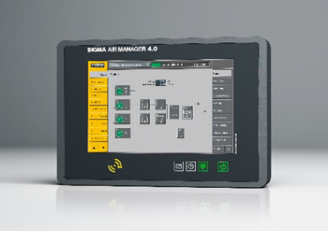 SAM 4.0: el Sigma Air Manager 4.0 (SAM 4.0) monitoriza y regula todos los componentes de la estación de aire comprimido, y además, los prepara para la Industrie 4.0.